Results - 11th JuneResults - 18th JuneResults - 25th June2nd July9th July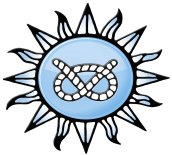  NetballCounty Youth Summer League 2022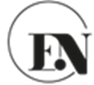 10.00CourtDiv.TeamsGoals11Little Sutton Sapphires3311Yendys Venus721Barr Beacon Inferno3421Little Sutton Topaz732West Bromwich Blades1632Yendys Astrals943Dudley Pearls343Midrange B1411.00CourtDiv.TeamsGoals11Little Sutton Topaz311Yendys Venus4022Dudley Rubies322Midrange A2031Barr Beacon Rockets1131Dudley U161742West Bromwich Waves1042Yendys Pluto812.00CourtDiv.TeamsGoals12West Bromwich Waves512Yendys Astrals1023Dudley Diamonds4323Midrange Juniors131Barr Beacon Rockets4631Little Sutton Sapphires142West Bromwich Blades2142Yendys Pluto9 NetballCounty Youth Summer League 202210.00CourtDiv.TeamsGoals11Barr Beacon Rockets11Little Sutton Topaz22Dudley Rubies22West Bromwich Blades33Dudley Pearls33Midrange Juniors43Little Sutton Amber43Midrange B11.00CourtDiv.TeamsGoals11Barr Beacon Inferno11Barr Beacon Rockets21Dudley U1621Little Sutton Sapphires33Dudley Diamonds33Little Sutton Amber42Midrange A42West Bromwich Waves NetballCounty Youth Summer League 202210.00CourtDiv.TeamsGoals12West Bromwich Blades12West Bromwich Waves22Midrange A22Yendys Astrals32Dudley Rubies32Yendys Pluto41Barr Beacon Inferno41Yendys Venus11.00CourtDiv.TeamsGoals13Midrange B13Midrange Juniors21Barr Beacon Inferno21Dudley U1632Yendys Astrals32Yendys Pluto41Barr Beacon Rockets41Yendys Venus NetballCounty Youth Summer League 202210.00CourtDiv.TeamsGoals11Dudley U1611Little Sutton Topaz22Dudley Rubies22West Bromwich Waves33Little Sutton Amber33Midrange Juniors4411.00CourtDiv.TeamsGoals13Dudley Diamonds13Dudley Pearls21Little Sutton Sapphires21Little Sutton Topaz32Midrange A32West Bromwich Blades44 NetballCounty Youth Summer League 202210.00CourtDiv.TeamsGoals11Dudley U1611Yendys Venus22Dudley Rubies22Yendys Astrals31Barr Beacon Inferno31Little Sutton Sapphires4411.00CourtDiv.TeamsGoals12Midrange A12Yendys Pluto23Dudley Diamonds23Midrange B33Dudley Pearls33Little Sutton Amber44